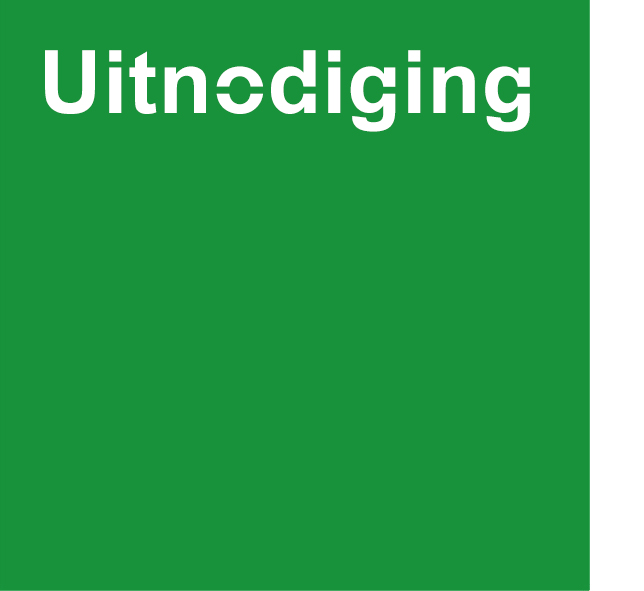 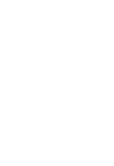 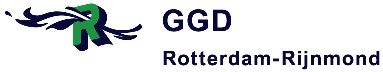 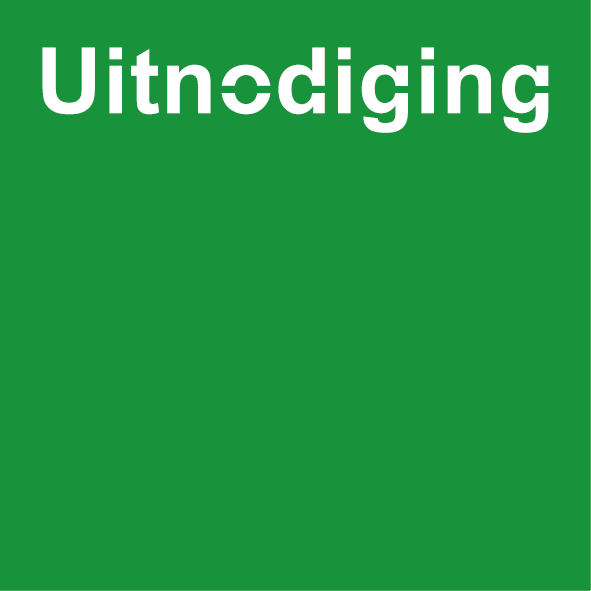 LocatieGGD Rotterdam-RijnmondSchiedamsedijk 953011 EN RotterdamProgramma09.30 – 10.00 uur Ontvangst10.00 – 10.45 uur HIV/Aids10:45 – 11.00 uur Pauze11.00 – 12.00 uur Tuberculose12.00 – 12.45 uur Hepatitis 12.45 – 13.45 uur Lunch (gratis)13.45 – 14.45 uur Soa14.45 – 15.00 uur Pauze15.00 – 15.45 uur Safe seks15.45 – 16.30 uur Safe-use 16.30 – 17.00 uur Evaluatie Cursus Infectieziekten en drugsgebruikersDe cursus infectieziekten en drugsgebruikers geeft u in één dag basisinformatie over tbc, soa, hiv en hepatitis. De GGD biedt deze cursus aan op dinsdag 12 maart 2019. AanmeldingU kunt zich tot uiterlijk 15 februari aanmelden door een e-mail te sturen naar:izbsecretariaatggd@rotterdam.nl. Wilt u in de e-mail vermelden:• naam van uw organisatie, adres, postcode en plaats• functie• telefoonnummerNB.Wanneer u zich te laat afmeldt, zijn wij genoodzaakt kosten in rekening te brengen.Door wieDe cursus wordt gegeven door sociaal-verpleegkundigen die zijn gespecialiseerd in tbc, soa, hiv en hepatitis.Voor wieDeze cursus is voor alle (nieuwe) medewerkers die werkzaam zijn in dedrugshulpverlening in Rotterdam. Deelname aan de cursus is gratis.De cursus wordt gefinancierd door de GGD Rotterdam-Rijnmond.Meer Informatie GGD Rotterdam RijnmondSilvana Ferrara Telefoonnummer: (010) – 433 98 38 E-mail: izbsecretariaatggd@rotterdam.nl   Accreditatie: Voor deze cursus is accreditatie aangevraagd.  